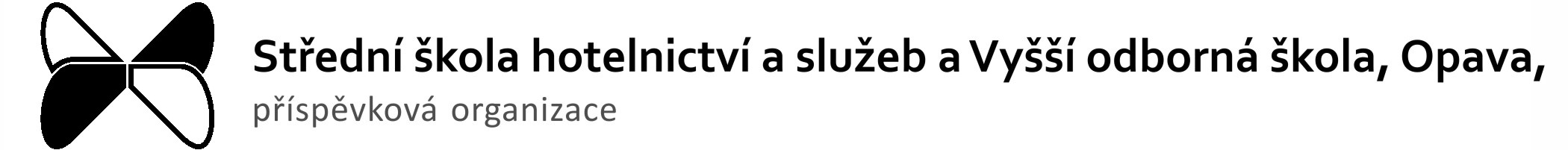 ÉVALUATION DU STAGIAIREÉvaluation du stageL´hôtellerieNom et adresse de l´organisation:On confirme que stagiaire:                                                                                                     classe:Fait le stage pratique en durée:                    				  jours du travail.Position du stagiaireCONNAISSANCES DU TRAVAIL 		POLITESSE DU STAGIAIRE 		INDÉPENDANCE DU TRAVAIL Excellent				 Excellent				 Excellent Bon 					 Bon					 Bon Satisfaisant				 Satisfaisant				 Satisfaisant Insatisfaisant 				 Insatisfaisant 				 Insatisfaisant COOPÉRATION				QUALITÉ DU TRAVAIL 		 	IMAGE  COMPLÈTE Excellent				 Excellent				 Excellent Bon 					 Bon					 Bon Satisfaisant				 Satisfaisant				 Satisfaisant Insatisfaisant 				 Insatisfaisant 				 InsatisfaisantQUANTITÉ DU TRAVAIL 			QUALITÉS PERSONNELLES		HABILETÉ PROFESSIONNELLE Excellent				 Excellent				 Excellent Bon 					 Bon					 Bon Satisfaisant				 Satisfaisant				 Satisfaisant Insatisfaisant 				 Insatisfaisant 				 InsatisfaisantPRÉSENCE				COMPÉTENCES LINGUISTIQUES		DÉVOUEMENT DU TRAVAIL  Excellent				 Excellent				 Excellent Bon 					 Bon					 Bon Satisfaisant				 Satisfaisant				 Satisfaisant Insatisfaisant 				 Insatisfaisant 				 InsatisfaisantNotesDate:Prénom et nom du tuteur et sa position du travail, signature: